2019-08-07
AH/KW 
1.05.003.10Landesinnungsverband des
Bayerischen Zimmererhandwerks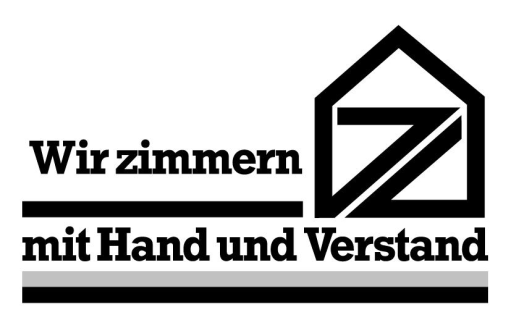 Fachverband für Zimmerei, Holzbau,
Holzfertig- und Fertigteilbau,
Platten- und AusbautechnikEisenacher Str. 17  80804 München
Postfach  40 20 64  80720 MünchenTelefon 089 36085-0
Telefax 089 36085-100www.zimmerer-bayern.com
info@zimmerer-bayern.comVeranstaltungen zur Unfallprävention 2019:
„Wir zimmern sicher!“ - vier Seminare im Herbst 2019Sehr geehrte Damen und Herren,im Herbst 2019 setzt die BG BAU die Tagesveranstaltung „Wir zimmern sicher!“ fort, die sie zusammen mit Holzbau Deutschland entwickelt hat.Die Veranstaltung hat das Ziel, die „Betriebliche Erklärung für Sicherheit auf dem Bau!“ zur Einhaltung der neun (9) lebenswichtigen Regeln in den betrieblichen Alltag zu integrieren (siehe auch www.bau-auf-sicherheit.de/programm/betriebliche-erklaerung.html). Es werden charakteristische Unfallschwerpunkte im Zimmererhandwerk beschrieben, Präventionsmaßnahmen entwickelt und mögliche Handlungsweisen vorgeführt.Anhand von praktischen Beispielen werden gefährliche Situationen auf Baustellen diskutiert, verschiedene Übungen zu Dachstuhlmontage, Hallenbau, Fachwerksanierung, Holzrahmen- und Fertighausbau durchgeführt und folgende fünf Sofortmaßnahmen zum sicheren Arbeiten vorgestellt:leichte PlattformleiterVormontage am Bodenkleinformatige SchutznetzeMontageanschlageinrichtungenspezielle Produkte und Verfahren für den Holzbau.Für die Teilnahme erhält ihr Unternehmen 50 Meisterhaft***-Punkte bzw. 1 Meisterhaft****-Tagewerk AP gutgeschrieben. Die Teilnahme ist für Sie kostenfrei. Die Abwicklung und Durchführung der Veranstaltungen erfolgt durch die BG BAU.Informieren Sie sich aus erster Hand und tragen so Ihren Teil für mehr betriebliche Sicherheit bei!Mit freundlichen Grüßen						Anlage									Antwortbogengez. Alexander Habla	
Hauptgeschäftsführer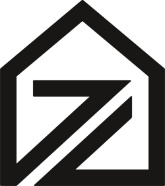 Bitte bis spätestens 20. August 2019 zurücksenden!Telefax:   0800 6686688-38256       oder       E-Mail:   angelika.vollrath@bgbau.de BG BAU - Berufsgenossenschaft der Bauwirtschaft
Fachabteilung PräventionAngelika Vollrath
Gebersdorfer Straße 67
90449 NürnbergAn der Informationsveranstaltung zur Unfallprävention „Wir zimmern sicher!“13:30 bis 17:00 Uhr nehmen wir an folgendem Termin teil:Bitte kreuzen Sie den gewünschten Termin an. .............................................................................................................................................................Name des Teilnehmers in Druckbuchstaben.............................................................................................................................................................Name des Teilnehmers in DruckbuchstabenWichtig: Anmeldung auch online unter www.hvbg-service.de/cgi-bin/bgbauseminar möglich. Über das Stichwort „Wir zimmern sicher“ gelangen Sie zu den Seminarterminen.................................................................	..........................................................................Ort/Datum	Unterschrift/Stempel TeilnahmeDatumOrtSeminarnummer5. September 2019Holzbau Baden-Württemberg
88400 Biberach a.d.R.

Bei Fragen: 07031 625-311
(Frau Kuhn)WZS (698)14. Oktober 2019Praxiszentrum für Arbeitssicherheit
90449 Nürnberg

Bei Fragen 0911 6803-384
(Frau Vollrath)WZS (698)19. November 2019Praxiszentrum für Arbeitssicherheit
90449 Nürnberg

Bei Fragen 0911 6803-384
(Frau Vollrath)WZS (698)10. Dezember 2019Praxiszentrum für Arbeitssicherheit
90449 Nürnberg

Bei Fragen 0911 6803-384
(Frau Vollrath)WZS (698)